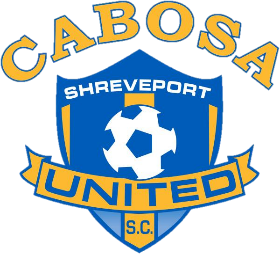 TEAM EXPENSE REIMBURSEMENT REQUESTTeam Name: ________________			Date:  ___________Manager Name: _____________Payee: 		______________________			______________________                		ADDRESS			______________________                                 	   	STATE                                                           ZIPAmount: 	_____________Description of Expense:**Receipts must be attached for all expenses